Задания 2. Значение логического выражения1. Для какого из приведённых значений числа X ложно высказывание: НЕ (X < 6) ИЛИ (X < 5)?1) 7	2) 6	3) 5	4) 42. Для какого из приведённых значений числа X истинно высказывание: НЕ (X < 6) И (X < 7)?1) 5	2) 6	3) 7	4) 83. Для какого из приведённых значений числа X истинно высказывание: (X < 8) И НЕ (X < 7)?1) 9	2) 8	3) 7	4) 64. Для какого из приведённых значений числа X истинно высказывание: НЕ(X > 5) И (X > 4)?1) 4	2) 5	3) 6	4) 75. Для какого из приведённых значений числа X истинно высказывание: НЕ(X < 5) И (X < 6)?1) 6	2) 5	3) 4	4) 36. Для какого из приведённых значений числа X истинно высказывание: (X < 7) И НЕ (X < 6)?1) 4	2) 5	3) 6	4) 77. Для какого из приведённых значений числа X ложно высказывание: НЕ (X < 7) ИЛИ (X < 6)?1) 4	2) 5	3) 6	4) 78. Для какого из приведённых чисел истинно высказывание: НЕ (число < 100) И НЕ (число чётное)?1) 123	2) 106	3) 37	4) 89. Для какого из приведённых чисел истинно высказывание: (число < 100) И НЕ (число чётное)?1) 156	2) 105	3) 23	4) 1010. Для какого из приведённых чисел истинно высказывание: НЕ (число <50) И (число чётное)?1) 24	2) 45	3) 74	4) 9911. Для какого из приведённых чисел истинно высказывание: (число <75) И НЕ (число чётное)?1) 46	2) 53	3) 80	4) 9912. Для какого из приведённых чисел ложно высказывание: НЕ (число <10) ИЛИ НЕ (число чётное)?1) 123	2) 56	3) 9	4) 813. Для какого из приведённых чисел ложно высказывание: (число < 40) ИЛИ НЕ (число чётное)?1) 123	2) 56	3) 9	4) 814. Для какого из приведённых чисел ложно высказывание: НЕ (число > 50) ИЛИ (число чётное)?1) 123	2) 56	3) 9	4) 815. Для какого из приведённых значений числа X истинно высказывание: НЕ (X < 3) И (X < 4)?1) 5	2) 2	3) 3	4) 416. Для какого из приведённых значений числа X истинно высказывание: (X < 5) И НЕ (X < 4)?1) 5	2) 2	3) 3	4) 417. Для какого из приведённых чисел истинно высказывание:НЕ (Первая цифра чётная) И (Последняя цифра нечётная)?1) 1234	2) 6843	3) 3561	4) 456218. Для какого из приведённых имён истинно высказывание:НЕ (Первая буква гласная) И НЕ (Последняя буква согласная)?1) Инна	2) Нелли	3) Иван	4) Потап19. Для какого из приведённых имён истинно высказывание:НЕ (Первая буква гласная) И НЕ (Последняя буква согласная)?1) Анна	2) Роман	3) Олег	4) Татьяна20. Для какого из приведённых имён истинно высказывание:НЕ (Первая буква согласная) И НЕ (Последняя буква гласная)?1) Ольга	2) Михаил3) Валентина	4) Ян21. Для какого из приведённых имён истинно высказывание:НЕ (Первая буква согласная) И НЕ (Последняя буква гласная)?1) Юлиан	2) Константин3) Екатерина	4) Светлана22. Для какого из приведённых имён ложно высказывание:НЕ (Первая буква гласная) ИЛИ НЕ (Последняя буква согласная)?1) Арина	2) Владимир3) Раиса	4) Ярослав23. Для какого из приведённых имён ложно высказывание:НЕ (Первая буква гласная) ИЛИ НЕ (Последняя буква согласная)?1) Эдуард	2) Ангелина3) Карина	4) Никон24. Для какого из приведённых имён ложно высказывание:НЕ (Первая буква согласная) ИЛИ НЕ (Последняя буква гласная)?1) Пимен	2) Кристина3) Ирина	4) Александр25. Для какого из приведённых имён ложно высказывание:НЕ (Первая буква согласная) ИЛИ НЕ (Последняя буква гласная)?1) Егор	2) Тимур	3) Вера	4) Любовь26. Для какого из приведённых имён ложно высказывание:НЕ ((Первая буква гласная) И (Последняя буква согласная))?1) Валентина	2) Герман3) Анастасия	4) Яков27. Для какого из приведённых имён ложно высказывание:НЕ ((Первая буква согласная) И (Последняя буква гласная))?1) Дарья	2) Павел	3) Абрам	4) Анфиса28. Для какого из данных слов истинно высказывание:НЕ (оканчивается на мягкий знак) И (количество букв чётное)?1) сентябрь	2) август3) декабрь	4) май29. истинно высказывание: (оканчивается на мягкий знак) И НЕ (количество букв чётное)?1) сентябрь	2) август3) декабрь	4) май30. Для какого из данных слов истинно высказывание: НЕ (есть шипящие) И (оканчивается на гласную)?Шипящие звуки — это [ж], [ш], [ч'], [щ'].1) любовь	2) отвращение3) забота	4) отчуждённость31. Для какого из данных слов истинно высказывание: НЕ (есть шипящие) И НЕ (оканчивается на гласную)?Шипящие звуки — это [ж], [ш], [ч'], [щ'].1) любовь	2) отвращение3) забота	4) отчуждённость32. Для какого из данных слов истинно высказывание: НЕ (ударение на первый слог) И (количество букв чётное)?1) корова	2) козел	3) кошка	4) конь33. Для какого из данных слов истинно высказывание: (ударение на первый слог) И НЕ (количество букв чётное)?1) корова	2) козел	3) кошка	4) конь34. Для какого из приведённых названий ложно высказывание:НЕ (Количество букв чётное) ИЛИ (Первая буква согласная)?1) Омск	2) Иваново	3) Москва	4) Кировск35. Для какого из приведённых названий ложно высказывание:(Количество букв чётное) ИЛИ (Последняя буква гласная)?1) Москва	2) Омс3) Дубна	4) Новокузнецк36. Для какого из приведённых чисел ложно высказывание:НЕ (число > 50) ИЛИ (число чётное)?1) 123	2) 56	3) 9	4) 837. Для какого из данных слов истинно высказывание: НЕ (третья буква гласная) И (последняя согласная)?1) слива	2) инжир 3) ананас	4) киви38. Для какого из данных слов истинно высказывание: НЕ (третья буква гласная) И НЕ (последняя согласная)?1) слива	2) инжир 3) ананас	4) киви39. Для какого из приведённых чисел истинно высказывание:НЕ (число > 10) И (число нечётное)?1) 22	2) 13	3) 9	4) 640. Для какого из приведённых чисел истинно высказывание:НЕ (число < 10) И (число нечётное)?1) 22	2) 13	3) 9	4) 641. Для какого из приведённых значений числа X ложно высказывание: (X = 9) ИЛИ НЕ (X < 10)?1) 8	2) 9	3) 10	4) 1142. Для какого из приведённых значений числа X ложно высказывание: НЕ (X = 5) ИЛИ (X > 6)?1) 4 	2) 5 	3) 6 	4) 743. Для какого из приведённых чисел ложно высказывание: НЕ (число > 30) ИЛИ (число нечётное)?1) 28	2) 34	3) 17	4) 45Задания 2. Значение логического выражения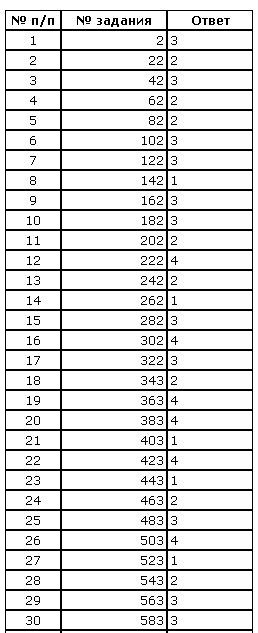 44. Для какого из приведённых чисел ложно высказывание: НЕ (число > 30) ИЛИ (число чётное)?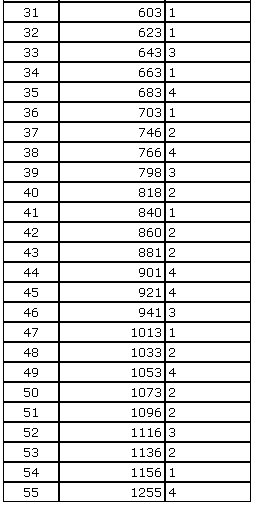 1) 28	2) 34	3) 17	4) 4545. Для какого из приведённых чисел истинно высказывание: НЕ (число < 20) И (число чётное)?1) 82) 153) 214) 3646. Для какого из приведённых чисел истинно высказывание: НЕ (число < 20) И (число нечётное)?1) 82) 153) 214) 3647. Для какой из перечисленных ниже фамилий русских писателей и поэтов истинно высказывание:НЕ (количество гласных букв чётно) И НЕ (первая буква согласная)?1) Есенин2) Одоевский3) Толстой4) Фет48. Для какой из перечисленных ниже фамилий русских писателей и поэтов истинно высказывание:НЕ (количество гласных букв нечётно) И НЕ (первая буква согласная)?1) Есенин2) Одоевский3) Толстой4) Фет49. Для какого из приведённых имён истинно высказывание:НЕ (Третья буква гласная) И (Последняя буква согласная)?1) Иван2) Ксения3) Марина4) Матвей50. Для какого из приведённых имён ложно высказывание:(Третья буква гласная) ИЛИ НЕ (Последняя буква гласная)?1) Елена2) Татьяна3) Максим4) Станислав51. Для какого из указанных значений числа X истинно высказывание: (X < 3) И НЕ (X < 2)?1) 12) 23) 34) 452. Для какого из приведённых значений числа X ложно высказывание: НЕ (X < 7) ИЛИ (X < 6)?1) 42) 53) 64) 753. Для какого из приведённых чисел истинно высказывание:(Первая цифра чётная) И НЕ(Сумма цифр чётная)?1) 6482) 4523) 3574) 12354. Для какого из приведённых имён истинно высказывание:НЕ((Первая буква согласная) ИЛИ (Последняя буква гласная))?1) Иван2) Семён3) Никита4) Михаил55. Для какого из приведённых имён ЛОЖНО высказывание: НЕ(Первая буква гласная) ИЛИ (Последняя буква гласная)?1) Анна2) Максим3) Татьяна4) Егор